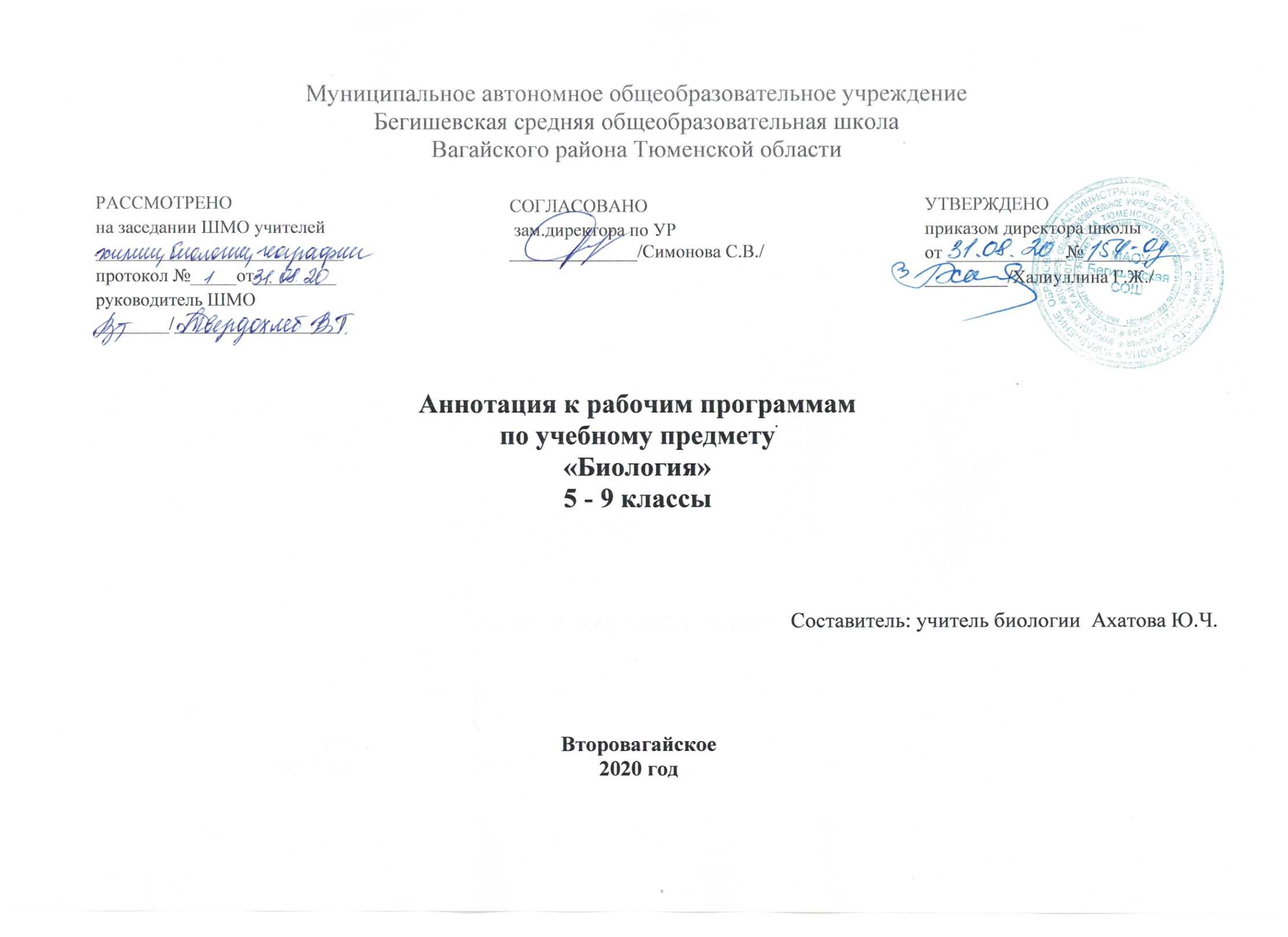    Нормативная  база  и  УМК                                                          Аннотация к рабочим программам разрабатывается на основе следующих нормативных документов:Закон РФ «Об образовании в Российской Федерации» от 29 декабря 2012 года № 273- ФЗ;Порядок организации и осуществления образовательной деятельности по основным общеобразовательным программам - образовательным программам начального общего, основного, общего и среднего общего образования (утвержден приказом Минобрнауки России от 30.08.2013 № 1015;Приказ Минобрнауки России от 17 декабря 2010г. № 1897 «Об утверждении федерального государственного образовательного стандарта основного общего образования»;Приказ Министерства образования и науки Российской Федерации от 31.12.2015г. № 1577 «О внесении изменений в федеральный государственный образовательный стандарт основного общего образования, утвержденный приказом Министерства образования и науки Российской Федерации от 17 декабря 2010г. № 1897»;   Устав Муниципального  автономного  общеобразовательного  учреждения  Бегишевская   средняя  общеобразовательная школа.Учебный план  Муниципального  автономного  общеобразовательного  учреждения  Бегишевской  средней  общеобразовательной        школыАвторская программа основного общего образования по биологии 5-9 классы. Авторы: В. В. Пасечник, В. В. Латюшин, Г. Г. ШвецовРабочие программы по предмету «Биология» реализуются с использованием следующих учебно- методических комплексов:  Количество  часов, отводимое на  изучение предметаВ соответствии с учебным планом на изучение биологии отводится: Цели и задачи изучения биологии освоение знаний о живой природе и присущих ей закономерностях; строении, жизнедеятельности и средообразующей роли живых организмов; о роли  биологической науки в практической деятельности людей; методах познания живой природы; овладение умениями применять биологические знания для объяснения процессов и явлений живой природы, жизнедеятельности собственного организма; использовать информацию о современных достижениях в области биологии и экологии, о факторах здоровья и риска; работать с биологическими приборами, инструментами, справочниками; проводить наблюдения за биологическими  объектами и состоянием собственного организма, биологические эксперименты; развитие познавательных интересов, интеллектуальных и творческих способностей в процессе проведения наблюдений за живыми организмами, работы с различными источниками информации;воспитание позитивного ценностного отношения к живой природе, культуры поведения в природе;использование приобретённых знаний и умений для соблюдения правил поведения в окружающей среде, оценки последствий своей деятельности по отношению к природной среде. Периодичность  и  формы  текущего контроля и  промежуточной  аттестации5 класс-контрольные  работы -4 (тест)6 класс - контрольные работы - 37 класс- контрольные  работы -3 8  класс-  контрольные  работы-2, тестирование - 49 класс-  контрольные работы- 1,  тестирование -5КлассУМК5« Биология. Бактерии. Грибы. Растения» 5 класс Авторы Пасечник В. В, Москва, «Дрофа», 20166« Биология. Многообразие покрытосеменных растений» 6 класс. Авторы: Пасечник В.В., Москва, «Дрофа», 20167« Биология. Животные» 7 класс Авторы Латюшин В.В, Шапкин В.А., Москва, «Дрофа», 20188«Биология. Человек» 8 класс. Авторы: Колесов Д. В., Маш Р. Д., Н. И. Беляев., Москва, «Дрофа», 20189«Биология. Введение в общую биологию  » 9 класс. Авторы: А. А. Каменский, Е. А. Криксунов, В. В. Пасечник., Г.Г. Швецов Москва, «Дрофа», 2018КлассКол-во часов в неделюОбщее кол-во часов за год5 класс1346 класс1347 класс1348 класс2689 класс268